Конспект занятия по речевому развитию в средней группеТема «Дикие животные»
Ведущая образовательная область: речевое развитие.
Цель: расширение представления о диких животных.
Задачи:
Обучающие: 
- использовать в речи предлоги и описательные прилагательные;
- упражнять в словообразовании существительных с уменьшительно-ласкательными суффиксами;
- упражнять в подборе антонимов и синонимов.
Развивающие:
- способствовать развитию эмоциональной лексики;
- развивать самостоятельную связную речь с опорой на дидактический материал;
- развивать речь детей, память, зрительное восприятие, внимание, любознательность;
Воспитательные:
- воспитывать любовь и бережное отношение к природе.
Материалы и оборудование: картинки с изображением диких животных: белки, медведя, лисы, волка, лося; доска, игрушка заяц. (Если нет картинок или игрушек, можно нарисовать и вырезать трафареты животных, после занятия дети смогут с ними поиграть.)Ход занятия:Загадывание загадок и постепенное выкладывание животных.

Загадки.
1. Очень хитрая она,
Съела в сказке колобка.
Кур ворует, петухов.
Кто назвать её готов. (Лиса)

2. Съел он семерых козлят, Съесть хотел трёх поросят.
Он в лесу ночами рыщет, 
Пропитанье себе ищет.
Страшно слышать пасти щёлк.
Он, свирепый, серый … (Волк)

3. Кто в корзине Машу нёс 
И садился на пенёк, 
И хотел съесть пирожок.
Кто зимой в берлоге спит,
От его рёва лес дрожит? (Медведь)

4. Трав копытами касаясь, 
Ходит по лесу красавец.
Ходит смело и легко, 
Рога раскинув высоко. (Лось)

5. Кто по ёлкам ловко скачет
И взлетает на дубы?
Кто в дупле орешки прячет,
Сушит на зиму грибы? (Белка)

6. Кто любит морковку
И прыгает ловко.
Портит в огороде грядки, 
Убегает без оглядки. (Заяц)
- А теперь давайте поиграем в игру «Назови ласково».
Дидактическая игра « Назови ласково»
(показывать и называет животное, а дети называют его ласково)
Лиса – лисичка, лисонька
Белка – белочка
Волк – волчок
Медведь – медведушка
Лось – лосик
Заяц – зайчик, зайчишка, заинька, зайка.
- Как можно всех назвать одним словом! (ответы детей) Правильно, животные!
А где живут эти животные? (в лесу)
Их называются « дикие животные» (дети повторяют)

Физ. минутка:
Пальчиковая гимнастика «Пальчики- зверюшки»
Пальчик-зайчик, (загибают мизинец на правой руке)
Пальчик-волк, (загибают безымянный палец на правой руке)
Серый волк зубами щёлк,
Пальчик -рыжая лиса,
Лиска -лисонька лиса, (загибают средний палец на правой руке)
Пальчик - ёжик, (загибают указательный палец на правой руке)
Пальчик-мишка, (загибают большой палец на правой руке)
А кулак похож на шишку, (поднимают вверх правую руку, зажатую в кулак).

Дидактическая игра «Скажи наоборот»
Лось большой, а зайчик … маленький.
Белка слабая, а волк … сильный.
У лисы хвост длинный, а у зайца … короткий.
Зайчик, трусливый, а медведь … смелый.
Белка маленькая, а медведь …большой.
Волк сильный, а зайчик … слабый.
А теперь игра с мячом.Дидактическая игра с мячом «Какая? Какой?»
(бросать мяч, а дети подбирают слова, описывающие это животное)
Лиса какая? (хитрая, рыжая, пушистая, красивая)
Заяц какой? (трусливый, длинноухий, маленький, пушистый, серый)
Медведь какой? (косолапый, неуклюжий, большой, сильный, коричневый)
Белка какая? (проворная, быстрая, пушистая, рыжая)
Волк какой? (злой, сердитый, зубастый, страшный, серый)

- Нашим животным пора домой в лес! Ведь они дикие животные и не могут жить с человеком. Давайте поможем им найти дорогу домой. У каждого животного есть в лесу свой дом, и эти дома разные. Чтобы отправить всех диких животных в лес, нужно правильно назвать дом каждого животного (при правильном ответе убирать животного)

Дидактическая игра «Кто где живёт»
Лиса живёт в … норе (убирает лису).
Медведь живёт в … берлоге (убирает медведя).
Белка живёт в … дупле (убирает белку)
Волк живет в….логове
Заяц живёт под …кустиком.
-: А лось живёт в лесу, но у него нет жилища. Он лежит прямо на земле, под деревом.
Все животные уже в лесу и говорят вам большое спасибо за помощь. И ещё им очень понравилось с вами играть. Я думаю, что они не раз ещё придут к нам в гости.

III. Рефлексия: 
Про каких животных мы с вами сегодня говорили?
Понравилось вам занятие? 
Что больше всего понравилось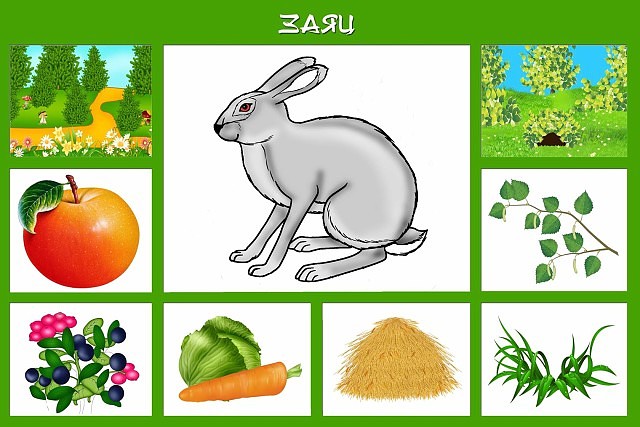 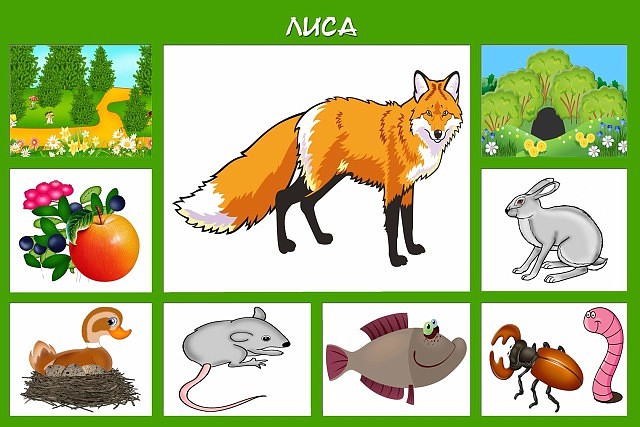 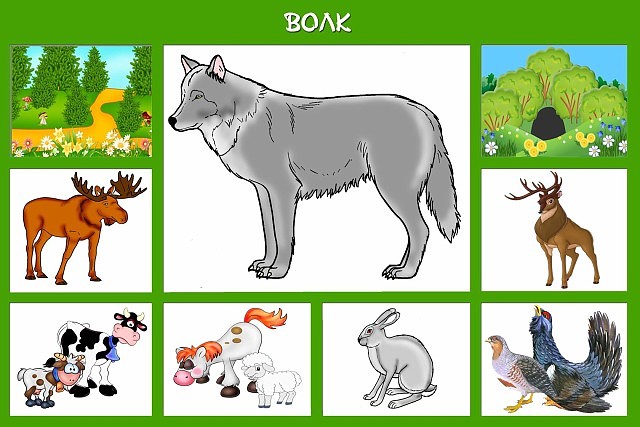 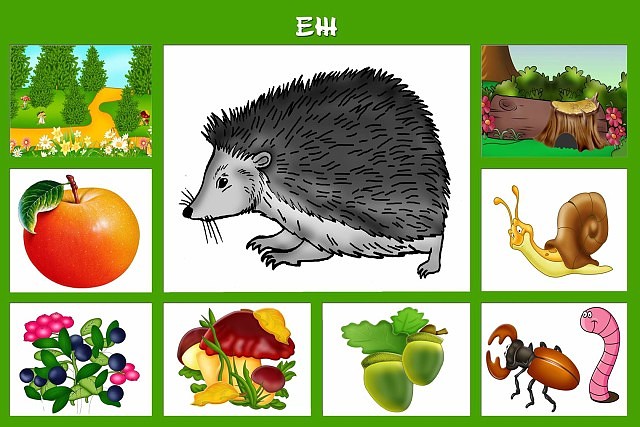 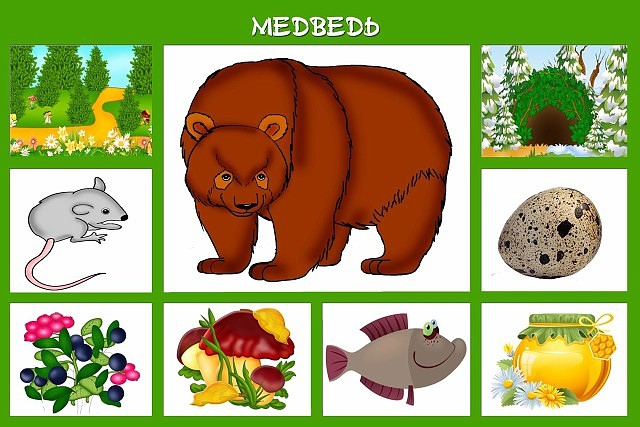 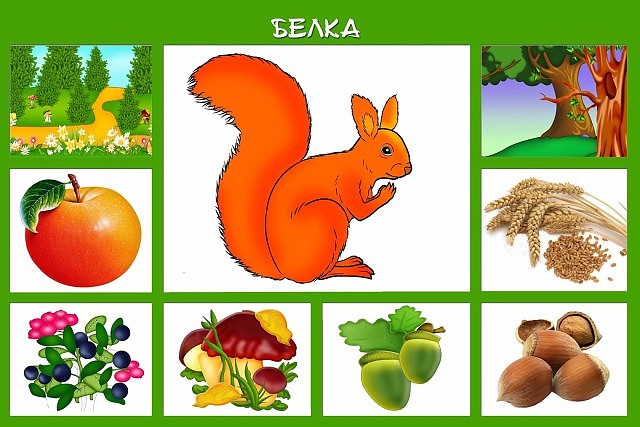 